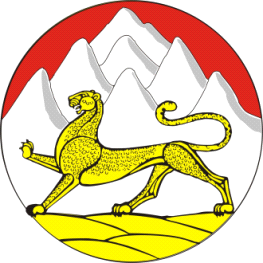 РЕСПУБЛИКА СЕВЕРНАЯ ОСЕТИЯ-АЛАНИЯГЛАВА МУНИЦИПАЛЬНОГО ОБРАЗОВАНИЯ ДИГОРСКИЙ РАЙОН -ПРЕДСЕДАТЕЛЬ СОБРАНИЯ ПРЕДСТАВИТЕЛЕЙ МО ДИГОРСКИЙ РАЙОН  ПОСТАНОВЛЕНИЕ№ 10Об организации мониторинга политических, социально-экономических и иных процессов в Дигорском районе, оказывающих влияние на ситуацию в области противодействия терроризму и экстремизмуРуководствуясь Федеральным законом от 06.10.2003 г. № 131 - 03 «Об общих принципах организации местного самоуправления в Российской Федерации», Федеральным законом от 6 марта 2006 г. № З5 - ФЗ «О противодействии терроризму» и в целях своевременного выявления причин и условий, способствующих проявлениям терроризма и экстремизма на территории муниципального образования Дигорский район, 	постановляю:1. Утвердить Регламент организации мониторинга общественно - политических, социально - экономических и иных процессов, оказывающих влияние на ситуацию в области профилактики терроризма на территории муниципального образования Дигорский район (приложение 1). 2. Утвердить Перечень информации, запрашиваемой для организации мониторинга процессов, оказывающих влияние на ситуацию в сфере профилактики терроризма на территории муниципального образования Дигорский район (приложение 2).          3. Разместить данное постановление на официальном сайте муниципального образования Дигорский район.	4. Постановление вступает в силу с момента его подписания.          5. Контроль за исполнением настоящего постановления возложить на секретаря АТК Дигорского района Корнаева Т.А.Глава муниципального района                                                                    С.П. ЦагаевПриложение № 1                                                                                                                                                                              к Постановлению                                                                                                       Главы МО  Дигорский район                                                                                                                                                                                                           от «___» _____ 2022г. №_____    Регламент организации мониторинга общественно - политических, социально - экономических и иных процессов, оказывающих влияние на ситуацию в области профилактики терроризма на территории муниципального образования Дигорский районI. Общие положения1.1. Настоящий Регламент разработан в соответствии с пунктом 4 Положения об антитеррористической комиссии в субъекте Российской Федерации, утвержденного Председателем Национального антитеррористического комитета 17 июня 2016 г., и устанавливает цели, задачи и порядок проведения мониторинга ситуации в сфере профилактики терроризма на территории Республики Северная Осетия-Алания (далее — мониторинг) и формирования информационного массива данных мониторинга.1.2. Мониторинг представляет собой систему мероприятий по наблюдению, изучению, сбору, анализу и оценке информации о развитии политических, социально-экономических и иных процессов для получения обоснованных представлений о тенденциях их развития, выявления причин, условий и факторов, оказывающих дестабилизирующее влияние на обстановку в муниципальном образовании Дигорский район и способствующих проявлениям терроризма.              II. Цель и задачи мониторинга2.1. Основной целью мониторинга является своевременное выявление причин и условий, способствующих проявлениям терроризма на территории муниципального образования Дигорский район и выработка предложений по их устранению.          2.2.  В ходе мониторинга решаются следующие задачи:наблюдение, изучение и сбор объективной информации о политических, социально - экономических и иных процессах в муниципальном образовании Дигорский район, оказывающих дестабилизирующее влияние на обстановку на территории района и способствующих проявлениям терроризма; системный анализ и оценка получаемой информации; своевременное выявление причин и условий, способствующих формированию социальной базы терроризма, снижению уровня защищенности объектов возможных террористических посягательств и степени готовности сил и средств для минимизации и ликвидации последствий его проявлений;      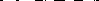 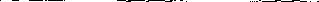 обеспечение Антитеррористической комиссии Дигорского района достоверной информацией о политических, социально-экономических и иных процессах, оказывающих дестабилизирующее влияние на обстановку в районе и способствующих проявлениям терроризма; обоснование предложений и рекомендаций по планированию и реализации несложных и долгосрочных мероприятий по устранению причин и условий, оказывающих дестабилизирующее влияние на обстановку в муниципальном образовании Дигорский район и способствующих проявлениям терроризма; создание информационной базы данных мониторинга; совершенствование технологий и методик информационного мониторинга; организация информационного взаимодействия субъектов системы мониторинга.III. Принципы деятельности по организации и проведению мониторинга3.1. Система мониторинга базируется на следующих  принципах:объективность — достоверность данных мониторинга, беспристрастность и обоснованность выводов по результатам мониторинга; системность — ведение мониторинга в различных сферах жизнедеятельности на постоянной основе, периодичность сопоставления полученных результатов для выявления тенденций развития наблюдаемых процессов; регулярность контроля за устранением выявленных причин, условий и факторов, способствующих проявлениям терроризма и экстремизма, комплексность — максимальный охват объектов мониторинга; скоординированность деятельности субъектов мониторинга; сочетание сбалансированных, взаимосвязанных, научно обоснованных мер социально-экономического, информационно – пропагандистского, воспитательного, правового, организационного, технического и иного характера по устранению причин, условий и факторов, оказывающих дестабилизирующее влияние на обстановку в  районе и способствующих проявлениям терроризма и экстремизма;своевременность оперативность выявления причин, условий и факторов, оказывающих дестабилизирующее влияние на обстановку в районе и способствующих проявлениям терроризма; выработка предупредительно - профилактических мер по их устранению; предоставление данных мониторинга в установленные сроки.IV. Организационная структура мониторинга 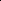 4.1. Объектами мониторинга являются политические, социально-экономические, криминогенные, техногенные и иные процессы и явления на территории Дигорского района, состояние безопасности объектов возможных террористических посягательств, силы и средства для минимизации и ликвидации последствий террористических проявлений. 4.2. Мониторинг политических, социально-экономических и иных процессов, оказывающих влияние в области противодействия терроризму, осуществляет Антитеррористическая комиссия в муниципальном образовании Дигорский район. 4.3. Информационно-аналитическое обеспечение деятельности Антитеррористической комиссии в муниципальном образовании Дигорский район осуществляется в установленном порядке субъектов информирования - территориальные органы федеральных органов исполнительной власти по Республике Северная Осетия-Алания и органы исполнительной власти Республики Северная Осетия-Алания, которые участвуют в пределах своей компетенции в противодействии терроризму. 4.4. Субъектами мониторинга являются территориальные органы федеральных органов исполнительной власти по Республике Северная Осетия-Алания, органы государственной власти Республики Северная Осетия-Алания, органы местного самоуправления муниципальных образований Республики Северная Осетия-Алания. 4.5. Субъектами информирования Антитеррористической комиссии в муниципальном образовании Дигорский район в ходе мониторинга являются: Управление культуры АМС МО Дигорский район, Управление образования АМС МО Дигорский район, отдел по связям с общественностью АМС МО Дигорский район, отдел по делам молодежи физкультуры и спорта АМС МО Дигорский район, отдел социально-экономического развития АМС МО Дигорский район, отдел по делам ГО, ЧС и ПБ АМС МО Дигорский район, финансовое управление АМС МО Дигорский район, Отдел ГБУ ЦСМ Дигорского района, Отдел по вопросам миграции ОМВД  России по Дигорскому району, ГКУ «ЦЗН по Дигорскому району», филиал по Дигорскому району федерального казенного учреждения «Уголовно-исполнительная инспекция Управления Федеральной службы исполнения наказаний по Республике Северная Осетия-Алания».V. Порядок взаимодействия субъектов в ходе мониторинга5.1. Информирование Антитеррористической комиссии в муниципальном образовании Дигорский район в ходе мониторинга осуществляется субъектами мониторинга и субъектами информирования 1 раз в полугодие до 20 июня и 20 октября ежегодно. 5.2. Мониторинг осуществляется непрерывно, в процессе повседневной деятельности субъектов мониторинга и субъектов информирования, в пределах их компетенции. 5.3. Субъекты мониторинга и субъекты информирования готовят по итогам квартала и направляют в Антитеррористическую комиссию в муниципальном образовании Дигорский район информационно-аналитические материалы о выявленных условиях и факторах, оказывающих дестабилизирующее влияние на обстановку в МО Дигорский район и способствующих проявлениям терроризма. 5.4. Информационно-аналитические материалы должны содержать: анализ выявленных в ходе мониторинга условий и факторов, оказывающих дестабилизирующее влияние на обстановку и способствующих проявлениям терроризма; оценку динамики развития выявленных условий и факторов, оказывающих дестабилизирующее влияние на обстановку в  муниципальном образовании Дигорский район и способствующих проявлениям терроризма (по сравнению с предыдущим периодом); выводы по результатам анализа информации о степени угрозы для безопасности населения и инфраструктуры на территории района; предложения по устранению выявленных условий и факторов, оказывающих дестабилизирующее влияние на обстановку в муниципальном образовании Дигорский район и способствующих проявлениям терроризма; проблемные вопросы, недостатки системы в функционировании АТК Дигорского района; эффективность исполнения поручений Антитеррористической комиссии в Республике Северная Осетия-Алания и результативность проводимой деятельности в области профилактики террористических проявлений. 5.5. Информационно-аналитические материалы могут содержать результаты научных исследований и социологических опросов, в ходе которых выявлены негативные факторы, оказывающие дестабилизирующее воздействие на ситуацию в сфере противодействия терроризму, диаграммы, схемы, таблицы и иные иллюстративные материалы. 5.6. Результаты мониторинга подводятся по состоянию за первое полугодие отчётного периода и второе полугодие отчётного периода в сравнении с аналогичным периодом прошлого года. 5.7. Материалы представляются в аппарат Антитеррористической комиссии в Республике Северная Осетия-Алания на бумажном и электронном носителях. 5.8. Гриф секретности предоставляемой информации определяется Председателем АТК МО Дигорский район. 5.9. Документы, содержащие конфиденциальные сведения, направляются в аппарат Антитеррористической комиссии в Республике Северная Осетия-Алания с соблюдением установленного порядка предоставления данной информации. 5.10. Субъекты мониторинга и субъекты информирования несут ответственность за своевременность, объективность, полноту и качество представляемой информации. 5.11. Аппарат Антитеррористической комиссии в Республике Северная Осетия-Алания осуществляет: получение данных мониторинга; формирование информационной базы данных мониторинга; обобщение полученных данных мониторинга; подготовку сводной информации по результатам мониторинга. 5.12. Итоговым документом по результатам мониторинга является информационно-аналитическая справка «О ситуации в сфере противодействия терроризму на территории Республики Северная Осетия-Алания». 5.13. Гриф секретности информационно-аналитической справки определяется Председателем АТК МО Дигорский район. 5.14. Подготовка информационно-аналитической справки «О ситуации в сфере противодействия терроризму на территории Дигорского района» осуществляется 1 раз в полугодие до 1 июля и 1 ноября ежегодно. 5.15. Заместитель Главы АМС МО Дигорский район – секретарь Антитеррористической комиссии в МО Дигорский район представляет информационно-аналитическую справку «О ситуации в сфере противодействия терроризму на территории МО Дигорский район» председателю и членам Антитеррористической комиссии в Республике Северная Осетия-Алания.Приложение № 2                                                                                                                                                                              к Постановлению                                                                                                       Главы МО  Дигорский район                                                                                                                                                                                                           от «___» _____ 2022г. №_____    Переченьинформации, запрашиваемой для организации мониторинга процессов, оказывающих влияние на ситуацию в сфере профилактики терроризма на территории муниципального образования Дигорский район« 18 ». 11. 2022 г.                                  г. Дигора№ п/пВопросыСубъекты мониторинга1.Состояние социально-экономической обстановки в МО Дигорский районАТК Дигорского района; отдел социально-экономического развития АМС МО Дигорский район; ГКУ «ЦЗН по Дигорскому району»1.1.уровень доходов населения (руб., повысился или понизился)АТК Дигорского района; отдел социально-экономического развития АМС МО Дигорский район; ГКУ «ЦЗН по Дигорскому району»1.2.факты задержки выплаты заработной платы (указываются предприятия без субъектов малого предпринимательства, причины задержки, принимаемые меры)АТК Дигорского района; отдел социально-экономического развития АМС МО Дигорский район; ГКУ «ЦЗН по Дигорскому району»1.3.просроченная задолженность по выплате средств на заработную плату (руб.)АТК Дигорского района; отдел социально-экономического развития АМС МО Дигорский район; ГКУ «ЦЗН по Дигорскому району»1.4.факты возникновения коллективных трудовых споров (указываются предприятия без субъектов малого предпринимательства)АТК Дигорского района; отдел социально-экономического развития АМС МО Дигорский район; ГКУ «ЦЗН по Дигорскому району»1.5.уровень занятости населения по сравнению с аналогичным периодом прошлого года (% повысился или понизился)АТК Дигорского района; отдел социально-экономического развития АМС МО Дигорский район; ГКУ «ЦЗН по Дигорскому району»1.6количество трудоустроенных лиц из числа отбывших наказание по статьям террористической направленности и вернувшихся к местам постоянного проживанияАТК Дигорского района; отдел социально-экономического развития АМС МО Дигорский район; ГКУ «ЦЗН по Дигорскому району»1.7.количество трудоустроенных лиц из числа отбывших наказание по статьям террористической направленности и вернувшихся к местам постоянного проживанияАТК Дигорского района; отдел социально-экономического развития АМС МО Дигорский район; ГКУ «ЦЗН по Дигорскому району»1.8.количество трудоустроенных по ходатайствам комиссий по содействию в возвращении и адаптации к мирной жизни лиц, решивших прекратить террористическую и экстремистскую деятельностьАТК Дигорского района; отдел социально-экономического развития АМС МО Дигорский район; ГКУ «ЦЗН по Дигорскому району»1.9.уровень безработицы (отношение численности зарегистрированных безработных к численности экономически активного населения)АТК Дигорского района; отдел социально-экономического развития АМС МО Дигорский район; ГКУ «ЦЗН по Дигорскому району»1.10.влияние социально-экономических процессов на обстановку в сфере противодействия терроризму (краткий анализ с предложениями)АТК Дигорского района; отдел социально-экономического развития АМС МО Дигорский район; ГКУ «ЦЗН по Дигорскому району»2.Влияние политического и протестного потенциала населения на террористическую активность в регионе, в том числе оценка отношения населения к органам государственной власти, степень его протестной активности, включая количество протестных акций:ОМВД по Дигорскому району;АМС МО Дигорский район, Управление культуры АМС МО Дигорский район;Управление образования АМС МО Дигорский район;отдел по делам молодежи физкультуры и спорта АМС МО Дигорский район;Отдел ГБУ ЦСМ Дигорского района2.1.публичные мероприятия, проведенные общественными объединениями и организациями (количество, формат и направленность мероприятия, количество участников, преследуемые цели)ОМВД по Дигорскому району;АМС МО Дигорский район, Управление культуры АМС МО Дигорский район;Управление образования АМС МО Дигорский район;отдел по делам молодежи физкультуры и спорта АМС МО Дигорский район;Отдел ГБУ ЦСМ Дигорского района2.2.протестные акции, митинги, шествия (количество, выдвигаемые требования, организаторы и участники, преследуемые цели, проведено ли их согласование с органами власти)ОМВД по Дигорскому району;АМС МО Дигорский район, Управление культуры АМС МО Дигорский район;Управление образования АМС МО Дигорский район;отдел по делам молодежи физкультуры и спорта АМС МО Дигорский район;Отдел ГБУ ЦСМ Дигорского района2.3.результаты социологических опросов населения с отражением статистических показателей в сравнении с аналогичным предыдущим периодом (отношение различных слоев населения к развитию обстановки в экономической, социально-политической, межнациональной, межконфессиональной сферах, проводимой органами государственной власти и местного самоуправления политики в области обеспечения безопасности и т.д.)ОМВД по Дигорскому району;АМС МО Дигорский район, Управление культуры АМС МО Дигорский район;Управление образования АМС МО Дигорский район;отдел по делам молодежи физкультуры и спорта АМС МО Дигорский район;Отдел ГБУ ЦСМ Дигорского района2.4.негативные публикации в СМИ, в том числе в сети Интернет, преследующие целью дискредитацию проводимой политики, подрыв авторитета должностных лиц органов государственной власти и местного самоуправления (количество публикаций, название и принадлежность СМИ, характер опубликованной информации, преследуемые цели)ОМВД по Дигорскому району;АМС МО Дигорский район, Управление культуры АМС МО Дигорский район;Управление образования АМС МО Дигорский район;отдел по делам молодежи физкультуры и спорта АМС МО Дигорский район;Отдел ГБУ ЦСМ Дигорского района2.5.степень влияния политического и протестного потенциала населения на террористическую активность (краткий сравнительный анализ с аналогичным предыдущим периодом)ОМВД по Дигорскому району;АМС МО Дигорский район, Управление культуры АМС МО Дигорский район;Управление образования АМС МО Дигорский район;отдел по делам молодежи физкультуры и спорта АМС МО Дигорский район;Отдел ГБУ ЦСМ Дигорского района3.Состояние межнациональных и межконфессиональных отношений, степень влияния на них террористической и экстремистской идеологии:АТК Дигорского района;ОМВД России по Дигорскому району; отдел по связям с общественностью АМС МО Дигорский район3.1.наличие религиозных групп и организаций деструктивной направленности, степень их вовлеченности в террористическую и экстремистскую деятельностьАТК Дигорского района;ОМВД России по Дигорскому району; отдел по связям с общественностью АМС МО Дигорский район3.2.факты проявления национального или религиозного экстремизма (осквернение могил, культовых зданий и иные действия, направленные на разжигание национальной и религиозной розни, и иное с указанием причин, организаторов и принятых мер)АТК Дигорского района;ОМВД России по Дигорскому району; отдел по связям с общественностью АМС МО Дигорский район3.3.выявленные в сети Интернет материалы экстремистской и террористической направленности и причастные к их распространению лица (количество, сравнительный анализ с предыдущим периодом, содержание материалов, принятые по ним меры в рамках административного и уголовного законодательства)АТК Дигорского района;ОМВД России по Дигорскому району; отдел по связям с общественностью АМС МО Дигорский район3.4.сведения о лицах, получивших религиозное образование за рубежом (количество лиц, выехавших за рубеж и вернувшихся к месту проживания в сравнении с предыдущим периодом, основные причины выезда за рубеж и принимаемые в связи с этим меры)АТК Дигорского района;ОМВД России по Дигорскому району; отдел по связям с общественностью АМС МО Дигорский район3.5.сведения о количестве лиц, наиболее подверженных или попавших под влияние идеологии терроризма (статистические данные в сравнении с предыдущим периодом о: - родственниках лиц, находящихся в розыске по уголовным делам за совершение преступлений террористической направленности; - родственниках лиц, выехавших за рубеж для участия в МТО; - лицах, из числа приверженцев радикальных исламских и иных теологических взглядов; - родственниках лиц (в том числе вдовах и несовершеннолетних детях), нейтрализованных в ходе контртеррористических операций и оперативно-боевых мероприятий; лицах, отбывших наказания за преступления террористической направленности и вернувшиеся к местам постоянного проживания на территории республики, а также их родственниках; - лицах, условно осужденных за преступления террористической направленности, а также их родственниках)АТК Дигорского района;ОМВД России по Дигорскому району; отдел по связям с общественностью АМС МО Дигорский район3.6.сведения об адресной профилактической работе с выделенными категориями населения, наиболее подверженными влиянию идеологии терроризма или подпавшими под ее влияние (количество и виды проведенных профилактических мероприятий; число принявших в них участие лиц и подготовленных информационно-пропагандистских материалов; выявленные причины их возможного вовлечения в противоправную деятельность и меры по их устранению; результаты мероприятий с отражением данных о лицах, решивших прекратить террористическую и экстремистскую деятельность, а также профилактируемых лицах и их родственниках, начавших активно сотрудничать с органами власти и местного самоуправления в вопросах профилактики идеологии терроризма, в том числе выступивших с публичным осуждением террористической и экстремистской деятельности)АТК Дигорского района;ОМВД России по Дигорскому району; отдел по связям с общественностью АМС МО Дигорский район3.7.состояние профилактической работы с лицами, находящимися на учете уголовно - исполнительных инспекций, осужденными по преступлениям террористической направленностиАТК Дигорского района;ОМВД России по Дигорскому району; отдел по связям с общественностью АМС МО Дигорский район3.8.состояние радикализации осужденных, угроза распространения идеологии терроризма в местах лишениях свободы (в том числе о формировании экстремистских ячеек)АТК Дигорского района;ОМВД России по Дигорскому району; отдел по связям с общественностью АМС МО Дигорский район3.9.оценка степени радикализации населения республики, особенно из числа молодёжи, учащихся (студентов) образовательных организаций республики, мигрантов и влияние этих процессов на обстановку в сфере противодействия терроризмуАТК Дигорского района;ОМВД России по Дигорскому району; отдел по связям с общественностью АМС МО Дигорский район3.10.работа с лицами, обратившимися в комиссии по содействию в возвращении и адаптации к мирной жизни лиц, решивших прекратить террористическую и экстремистскую деятельность на территории республики, результаты работы и существующие проблемы в деятельности указанных комиссий по склонению к отказу от противоправной (террористической) деятельности, а также оказанию помощи обратившимся в трудоустройстве, решении социально-бытовых и иных вопросовАТК Дигорского района;ОМВД России по Дигорскому району; отдел по связям с общественностью АМС МО Дигорский район3.11.разработка, корректировка и реализация региональных и муниципальных программ (подпрограмм) и планов по профилактике терроризма, а также по минимизации и (или) ликвидации последствий его проявлений (для субъектов мониторинга, являющихся основными исполнителями вышеуказанных программ и планов)АТК Дигорского района;ОМВД России по Дигорскому району; отдел по связям с общественностью АМС МО Дигорский район3.12.проблемные вопросы при проведении адресной профилактической работы с категориями населения, наиболее подверженными воздействию идеологии терроризма или уже подпавшими под ее влияние с предложениями по их решениюАТК Дигорского района;ОМВД России по Дигорскому району; отдел по связям с общественностью АМС МО Дигорский район4.Динамика численности населения в муниципальном образовании Дигорский район за счет внутренней и внешней миграции:Отдел по вопросам миграции ОМВД  России по Дигорскому району; АМС МО Дигорский район4.1.основные группы мигрантов, их численность в процентном соотношении к постоянно проживающему населениюОтдел по вопросам миграции ОМВД  России по Дигорскому району; АМС МО Дигорский район4.2.коэффициент миграционного прироста (в сравнении с алогичным предыдущим периодом)Отдел по вопросам миграции ОМВД  России по Дигорскому району; АМС МО Дигорский район4.3.количество прибывших иностранных граждан (с указанием стран)Отдел по вопросам миграции ОМВД  России по Дигорскому району; АМС МО Дигорский район4.4.количество прибывших беженцев, вынужденных переселенцев из числа иностранных граждан (с указанием стран) (дополнено № 10288.20.1 от 24.08.2022)Отдел по вопросам миграции ОМВД  России по Дигорскому району; АМС МО Дигорский район4.5.количество прибывших граждан из других регионов Российской Федерации (с указанием субъекта)Отдел по вопросам миграции ОМВД  России по Дигорскому району; АМС МО Дигорский район4.6.количество прибывших беженцев, вынужденных переселенцев из числа граждан других регионов Российской Федерации (с указанием субъекта) (дополнено № 10288.20.1 от 24.08.2022)Отдел по вопросам миграции ОМВД  России по Дигорскому району; АМС МО Дигорский район4.7.места сосредоточения мигрантов, направление их деятельностиОтдел по вопросам миграции ОМВД  России по Дигорскому району; АМС МО Дигорский район4.8.влияние миграционных процессов на обстановку в сфере противодействия терроризму и состояние преступности (краткий анализ с предложениями)Отдел по вопросам миграции ОМВД  России по Дигорскому району; АМС МО Дигорский район5.Террористическая активность на территории МО Дигорский район:ОМВД России по Дигорскому району; филиал по Дигорскому району федерального казенного учреждения "Уголовно-исполнительная инспекция Управления Федеральной службы исполнения наказаний по Республике Северная Осетия-Алания"5.1.вовлеченность населения республики (муниципальных образований) в террористическую деятельность, способствующие этому причины и условия (с указанием статистических сведений в сравнении с предыдущим периодом о: - лицах, выехавших за рубеж для участия в боевых действиях в составе МТО и объявленных в розыск по уголовным делам; - лицах, отбывающих наказание в местах лишения свободы, по статьям террористической направленности; лицах, отбывающих наказание, не связанное с лишением свободы; - лицах, отбывших наказание за совершение преступлений террористической направленности и прибывших к местам постоянного проживания; осужденных лицах, исповедующих радикальные течения ислама; - лицах, состоящих на административном надзоре за совершение преступлений экстремистской направленности; - членах семей и близких родственниках, нейтрализованных и находящихся в розыске членов бандформирований; проведенных контртеррористических операциях; нейтрализованной деятельности лиц, причастных к совершению преступлений террористической направленности; - количестве возбуждённых уголовных дел по преступлениям террористической направленности (ст. 205 УК РФ, ст. 205.1 УК РФ, ст. 205.2 УК РФ, ст. 205.3 УК РФ, ст. 205.5 УК РФ, ст. 208 УК РФ, ст. 222 УК РФ); - обнаруженных схронах и тайниках с оружием; изъятой печатной продукции экстремистского и террористического характера)ОМВД России по Дигорскому району; филиал по Дигорскому району федерального казенного учреждения "Уголовно-исполнительная инспекция Управления Федеральной службы исполнения наказаний по Республике Северная Осетия-Алания"5.2.принимаемые меры по недопущению участия жителей МО Дигорский район в деятельности МТООМВД России по Дигорскому району; филиал по Дигорскому району федерального казенного учреждения "Уголовно-исполнительная инспекция Управления Федеральной службы исполнения наказаний по Республике Северная Осетия-Алания"6.Антитеррористическая защищенность потенциальных объектов террористических посягательств и мест массового пребывания людей на территории МО Дигорский район:ОМВД по Дигорскому району;АМС МО Дигорский район; Управление культуры АМС МО Дигорский район;Управление образования АМС МО Дигорский район;6.1.сведения о соответствии антитеррористической защищённости потенциальных объектов террористических посягательств и мест массового пребывания людей федеральным нормативным правовым документам, устанавливающим соответствующие требования (мероприятия по разработке и уточнению перечней объектов, их категорированию и паспортизации (для объектов транспортного комплекса — разработка планов антитеррористической защищённости))ОМВД по Дигорскому району;АМС МО Дигорский район; Управление культуры АМС МО Дигорский район;Управление образования АМС МО Дигорский район;6.2.сведения о состоянии антитеррористической защищённости мест массового пребывания людей (с указанием статистических данных о количестве проведённых проверок в сравнении с предыдущим периодом, основаниях и причинах проверок, с привлечением каких сил и средств они проводились, выявленных недостатках и их причинах, принятых мерах по устранению недостатков)ОМВД по Дигорскому району;АМС МО Дигорский район; Управление культуры АМС МО Дигорский район;Управление образования АМС МО Дигорский район;6.3.сведения о состоянии антитеррористической защищённости потенциальных объектов террористических посягательств (с указанием статистических данных о количестве проведённых проверок в сравнении с предыдущим периодом, основаниях и причинах проверок, с привлечением каких сил и средств они проводились, выявленных недостатках и их причинах, принятых мерах по устранению недостатков)ОМВД по Дигорскому району;АМС МО Дигорский район; Управление культуры АМС МО Дигорский район;Управление образования АМС МО Дигорский район;6.4.оценка достаточности и подготовленности материальных и финансовых резервов для минимизации и ликвидации последствий проявлений терроризма, принимаемые меры по их созданию, использованию и восполнениюОМВД по Дигорскому району;АМС МО Дигорский район; Управление культуры АМС МО Дигорский район;Управление образования АМС МО Дигорский район;6.5.проблемные вопросы в сфере обеспечения антитеррористической защищённости потенциальных объектов террористических посягательств и мест массового пребывания и предложения по их решениюОМВД по Дигорскому району;АМС МО Дигорский район; Управление культуры АМС МО Дигорский район;Управление образования АМС МО Дигорский район;7.Противоречия во взаимоотношениях органов исполнительной власти и органов местного самоуправления, оказывающие дестабилизирующее воздействие на развитие социально-экономической и общественно-политической обстановки в республике, а также негативно влияющие на функционирование общегосударственной системы противодействия терроризмуАТК Дигорского района8.Проблемные вопросы правоприменительной практики в сфере противодействия терроризму и его идеологии.АТК Дигорского района9.Проблемные вопросы в организации и проведении территориальными органами федеральных органов исполнительной власти, органами исполнительной власти и органами местного самоуправления мероприятий в сфере противодействия идеологии терроризма (конференции, круглые столы, семинары, митинги), в том числе с привлечением представителей научных кругов, деятелей культуры и гражданского общества.АТК Дигорского района;10.Основные результаты информационного взаимодействия территориальных федеральных органов исполнительной власти, органов исполнительной власти и органов местного самоуправления в сфере противодействия терроризму. Существующие проблемы и недостатки в указанной сфере, принятые меры по их устранению.АТК Дигорского района11.Количество сотрудников территориальных органов федеральных органов исполнительной власти, органов исполнительной власти и органов местного самоуправления, участвующих на постоянной основе в мероприятиях по профилактике терроризма (в сравнении с аналогичным периодом прошлого года), из них - прошедших обучение на соответствующих профильных курсах повышения квалификации.Секретарь АТК Дигорского района12.Неисполненные решения АТК в РСО - Алания, причины и принятые меры.АТК Дигорского района12.1.Эффективность исполнения поручений АТК в РСО - Алания и антитеррористической комиссии муниципального образования, результативность проводимой деятельности в области профилактики террористических проявлений (дополнен №10839.15.1 от 17.09.2019)АТК Дигорского района13.Выявление причин, условий и обстоятельств, способствующих формированию угроз совершения террористических актов с использованием патогенных биологических агентов, токсичных химикатов и радиоактивных веществ (дополнено №3657 от 10.03.2021)АТК Дигорского района;отдел по делам ГО, ЧС и ПБ АМС МО Дигорский район14.Выявление причин, условий и обстоятельств, способствующих вовлечению учащихся образовательных организаций в террористическую деятельность, в деструктивные движения и сообщества («Колумбайн», «Скулшутинг»), в неонацистские организации («Маньяки. Культ убийц») (дополнено № 10288.20.1 от 24.08.2022)Управление образования АМС МО Дигорский район